Lesson 21: Compose and Decompose Numbers 11–19Let’s make groups of 10.Warm-up: Which One Doesn’t Belong: Numbers 11–20Which one doesn’t belong?A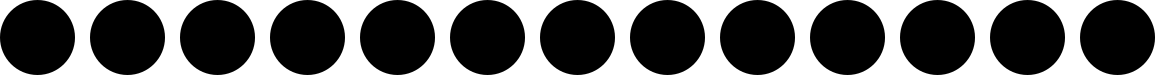 B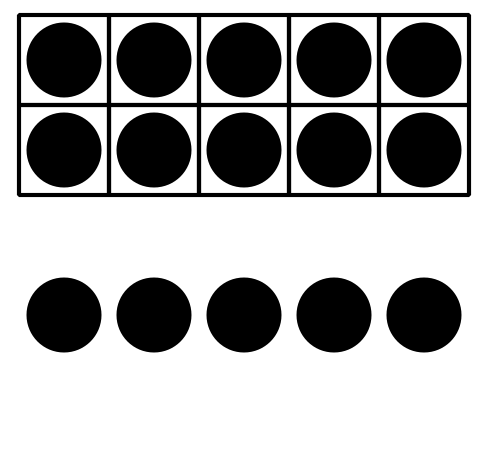 C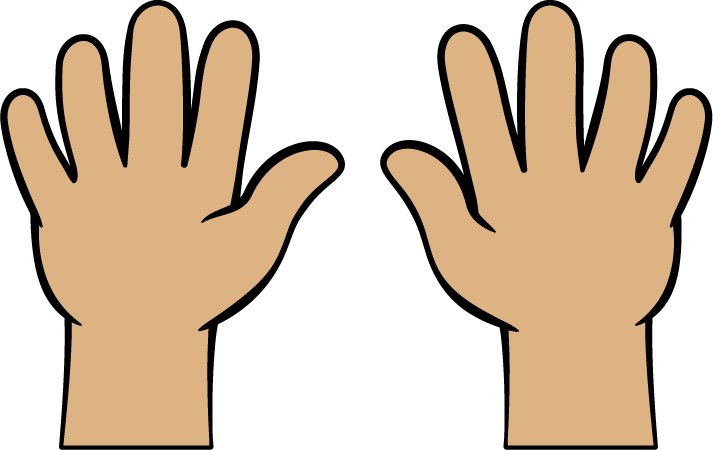 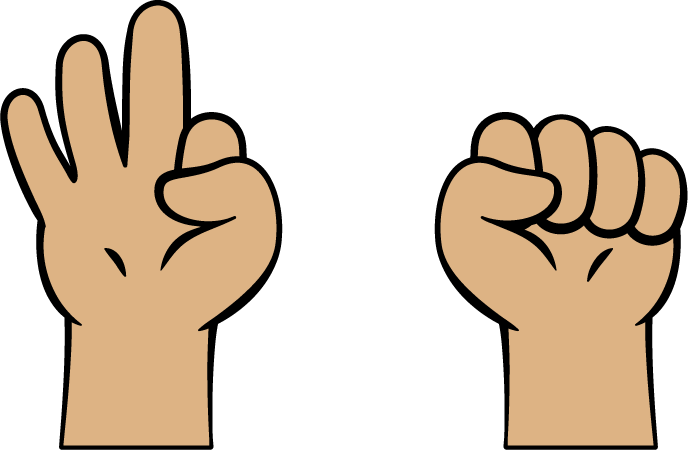 D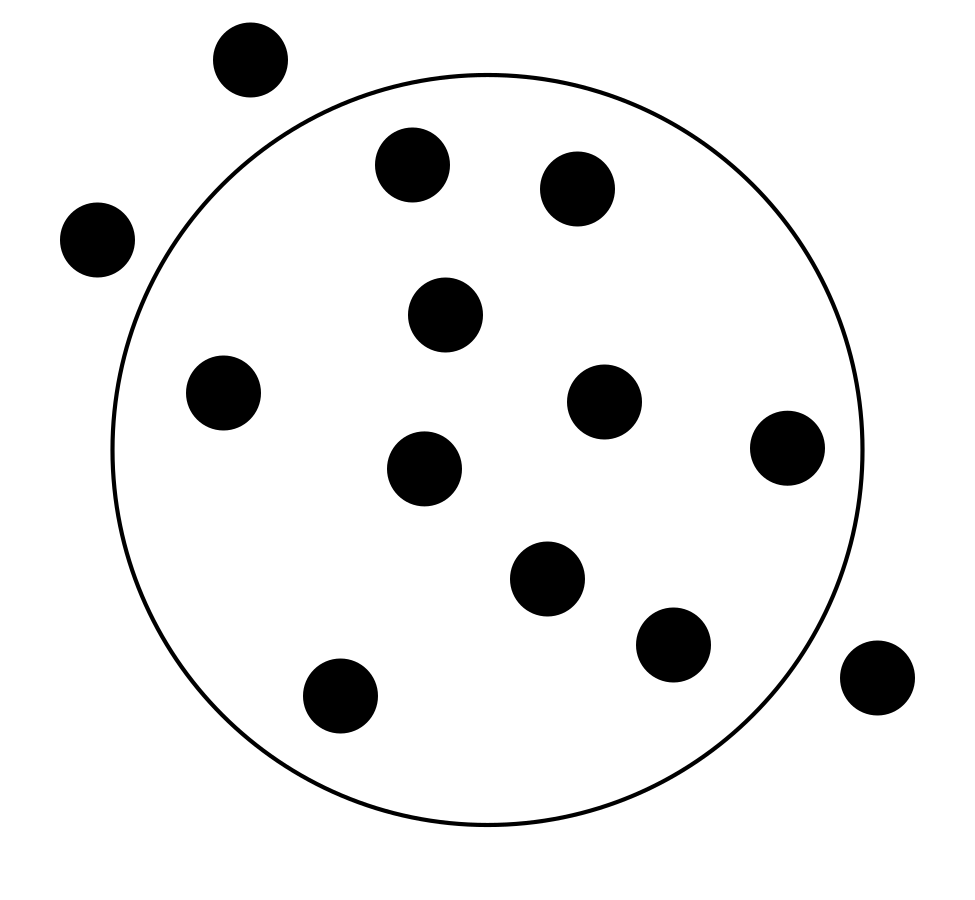 21.1: Where Will They Sit?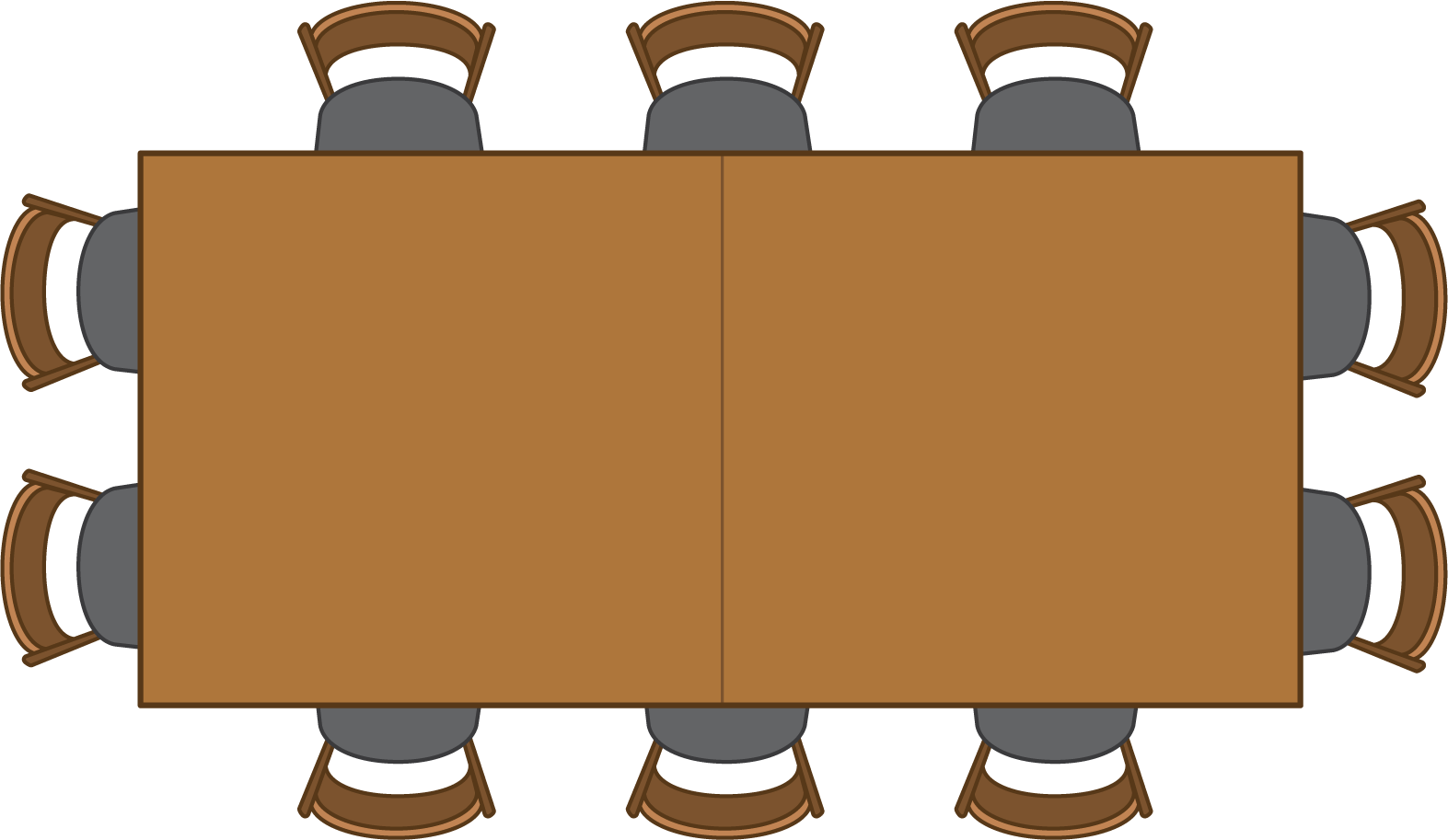 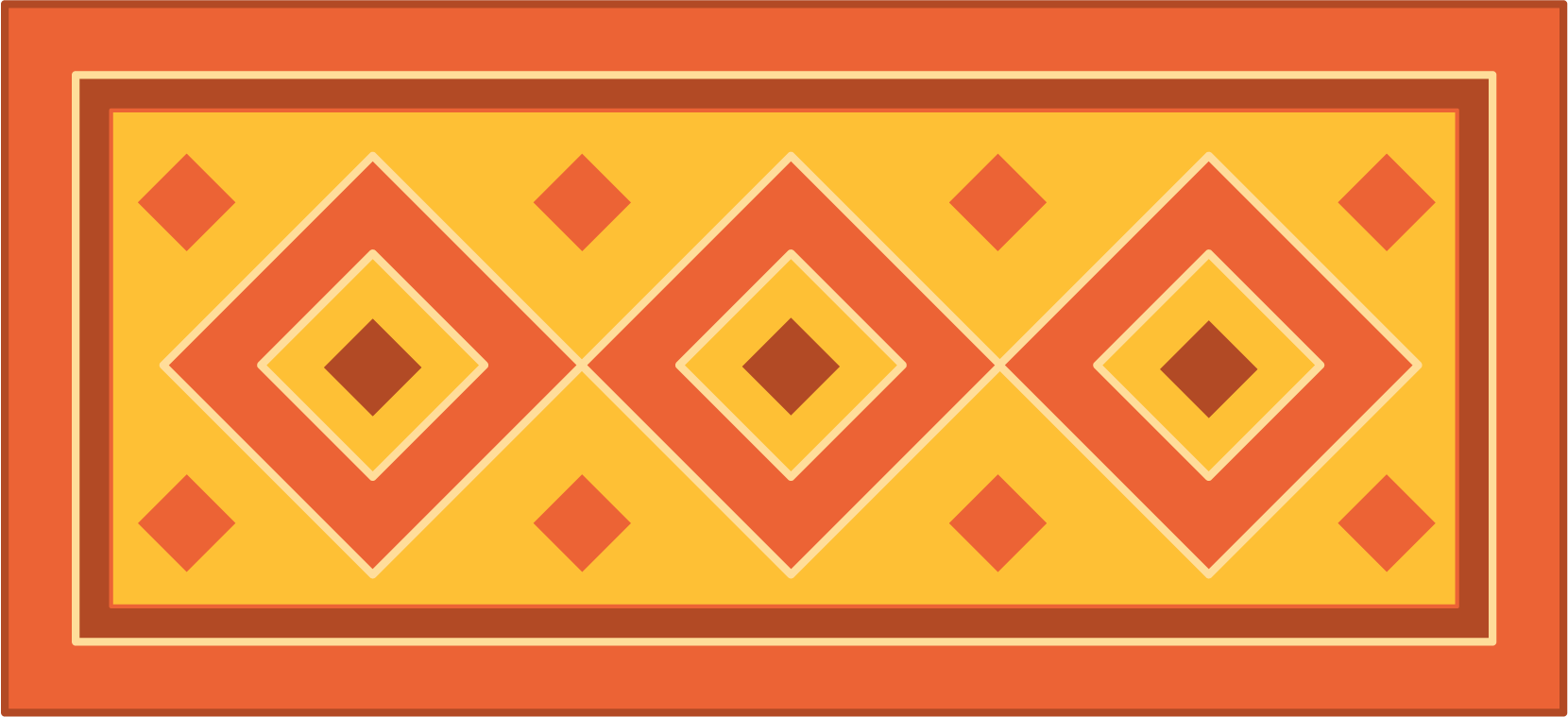 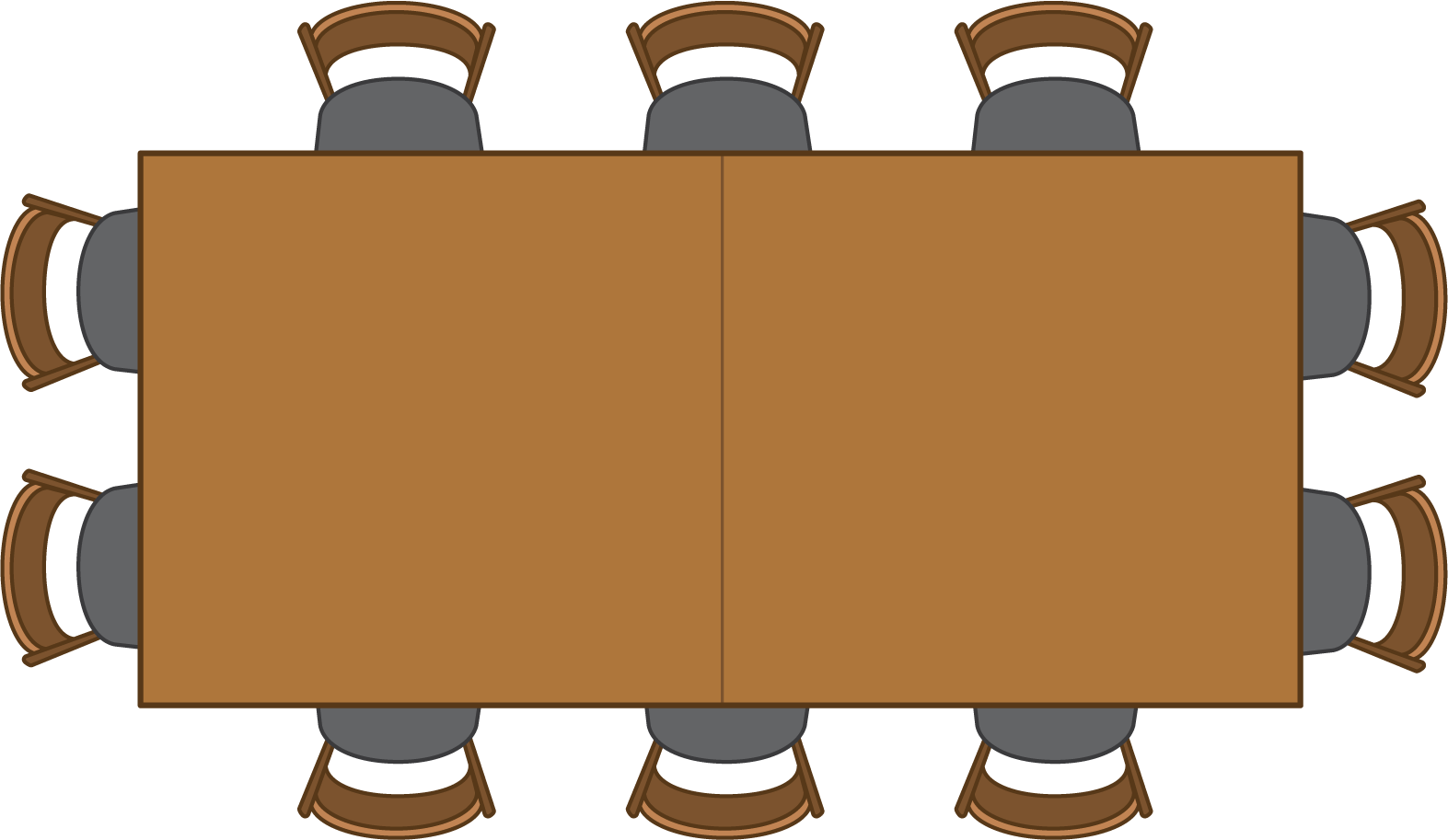 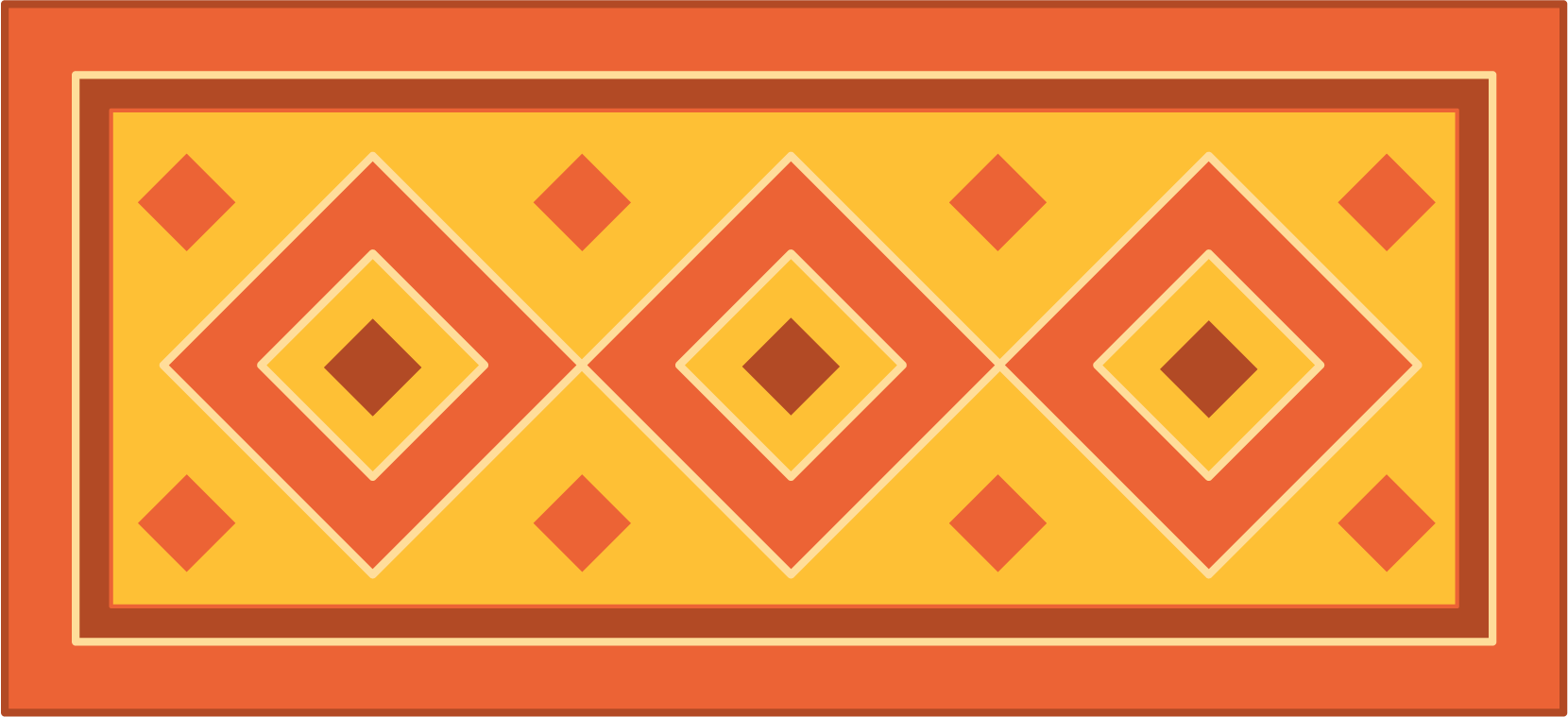 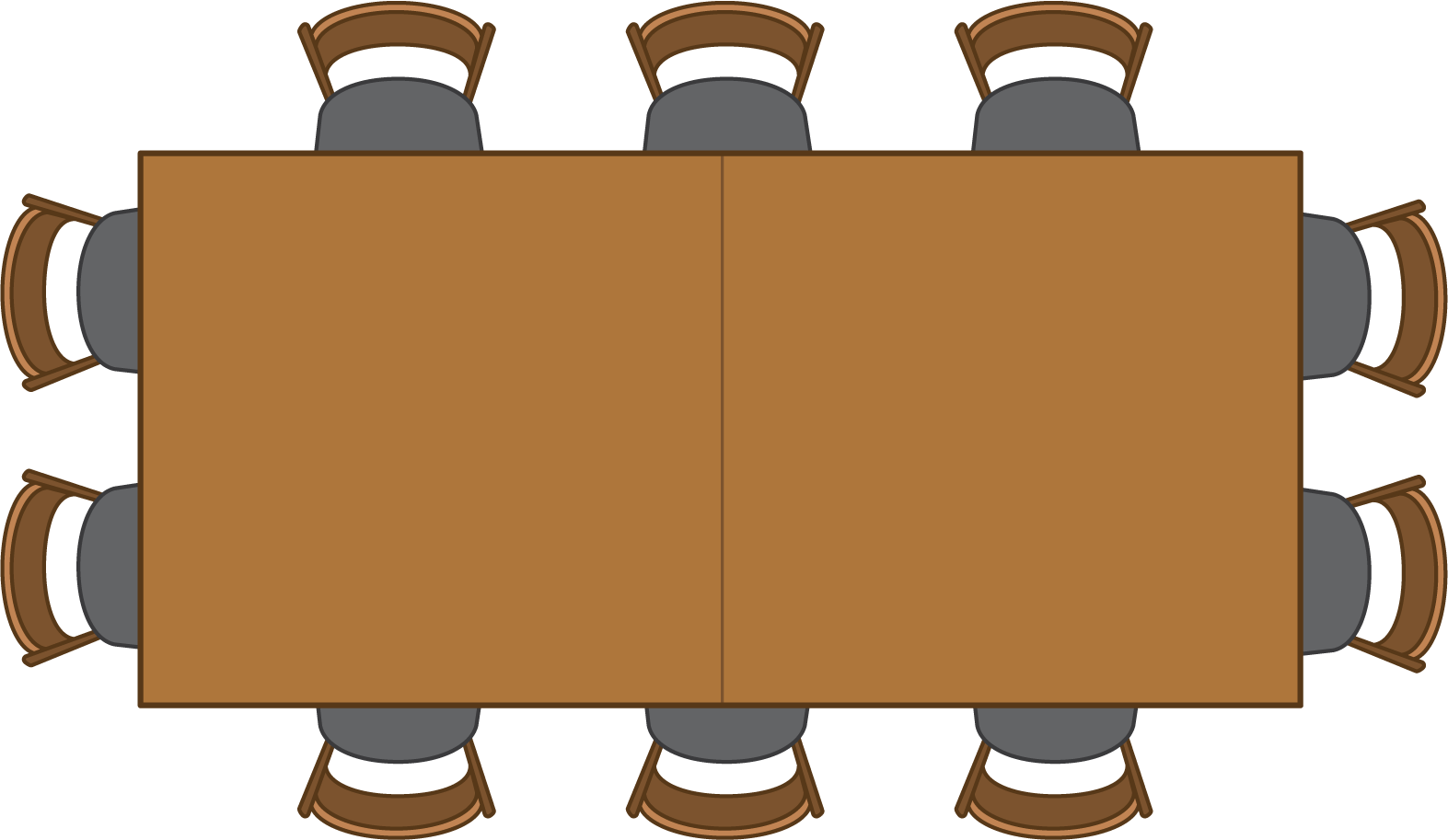 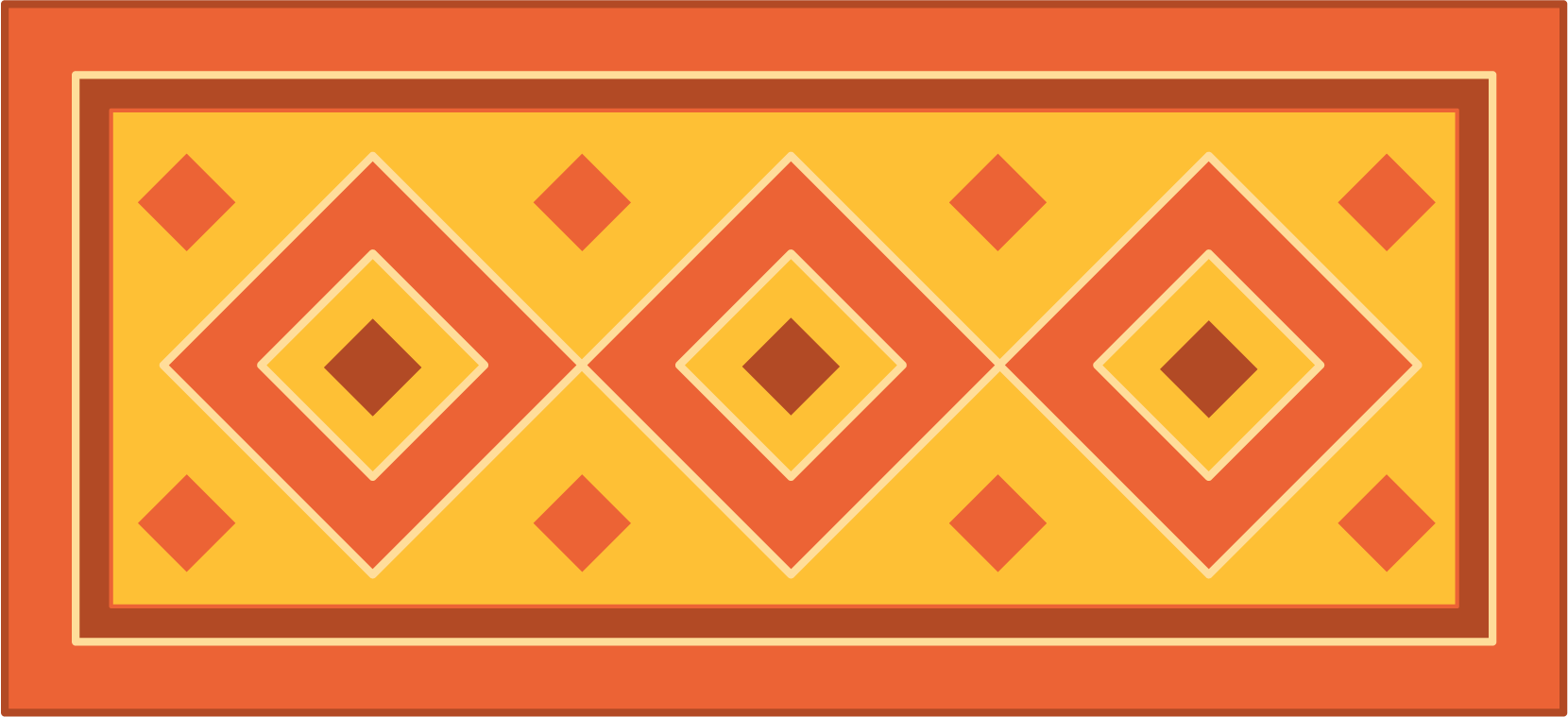 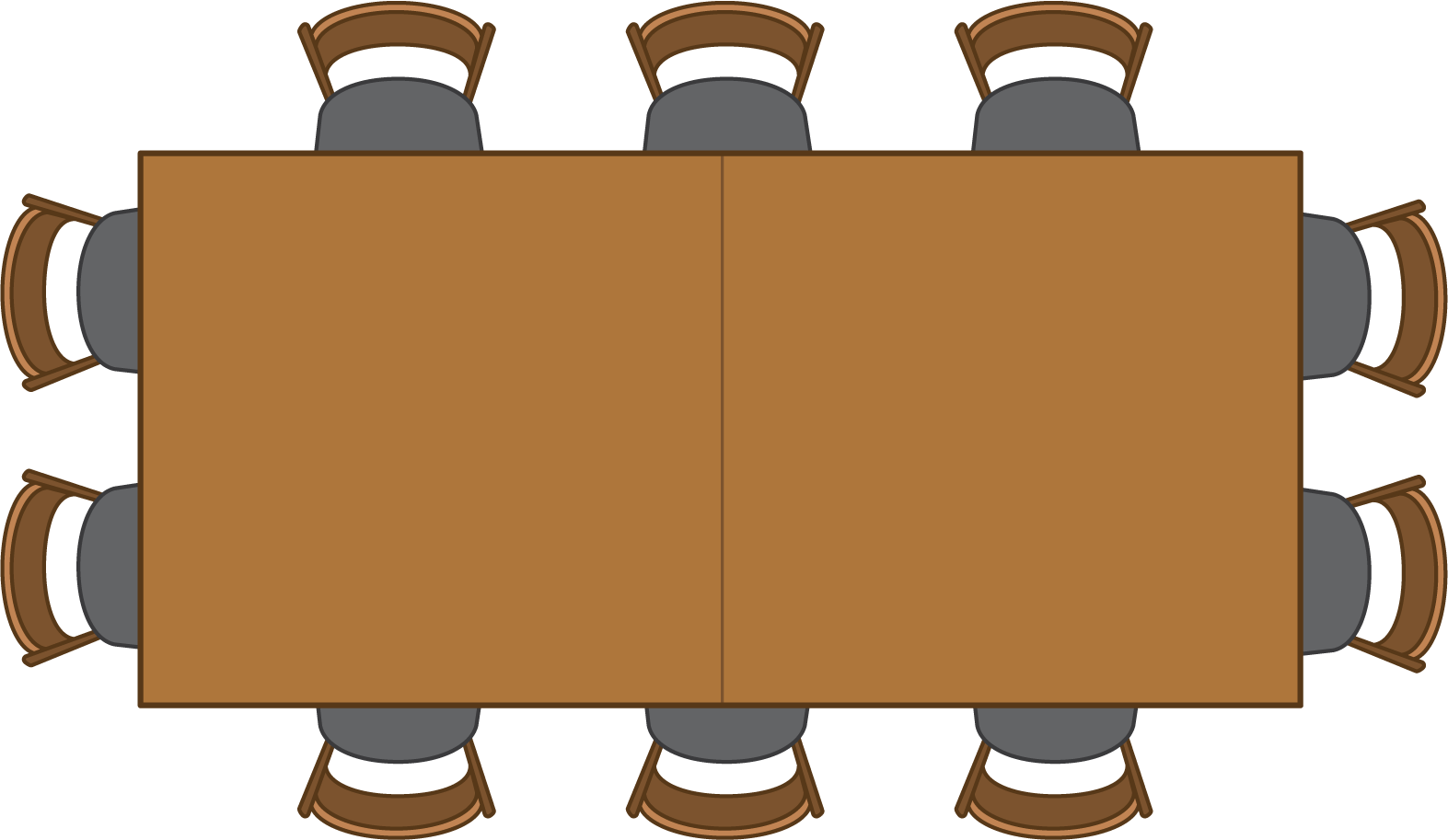 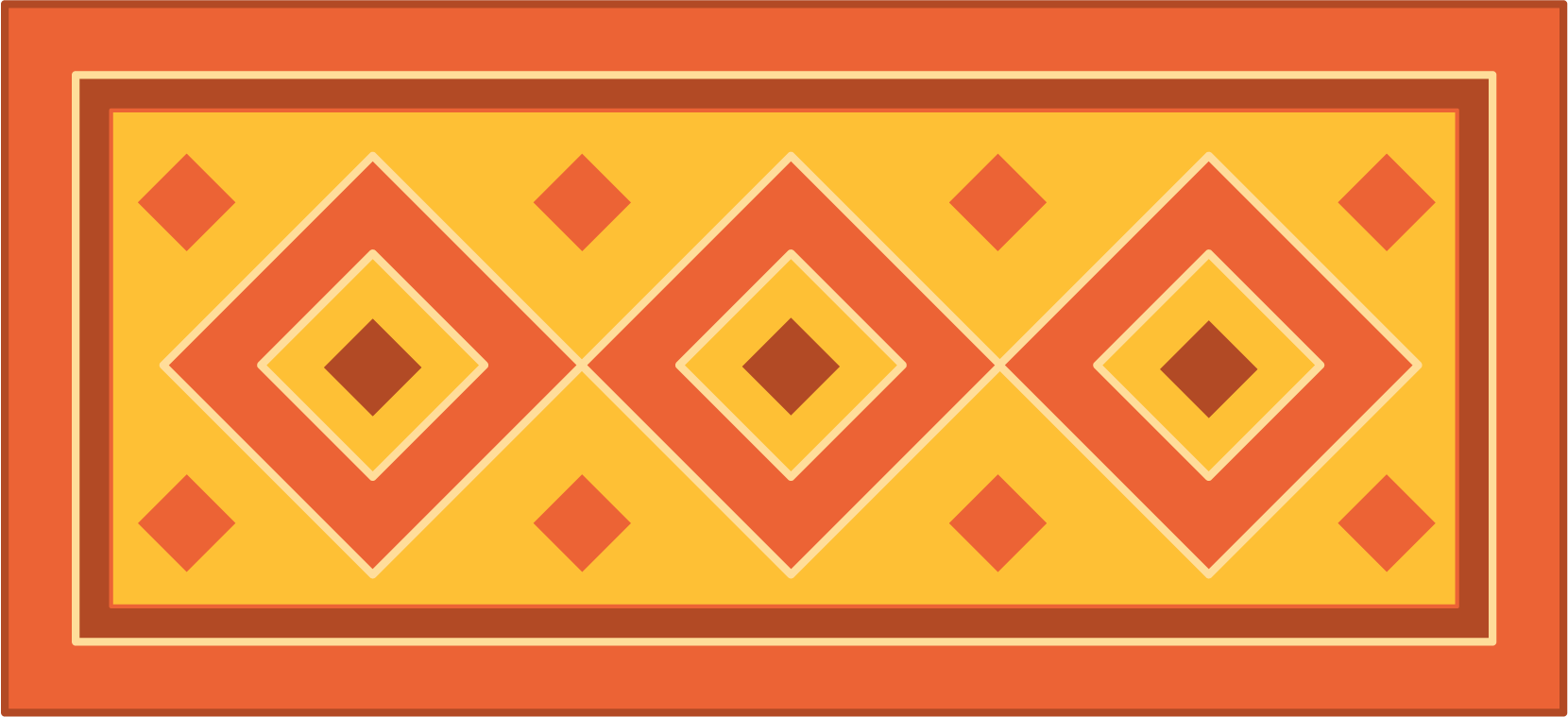 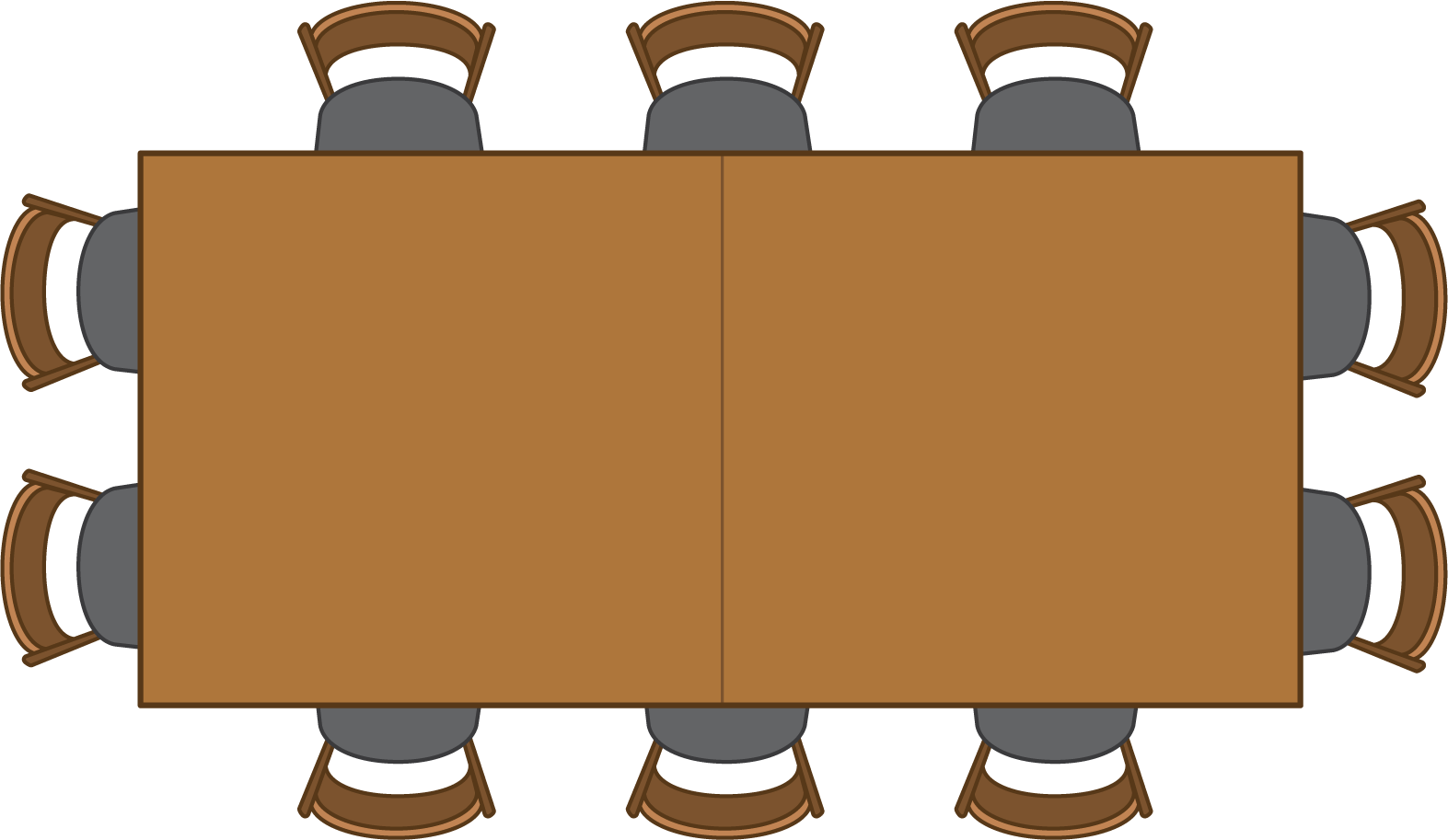 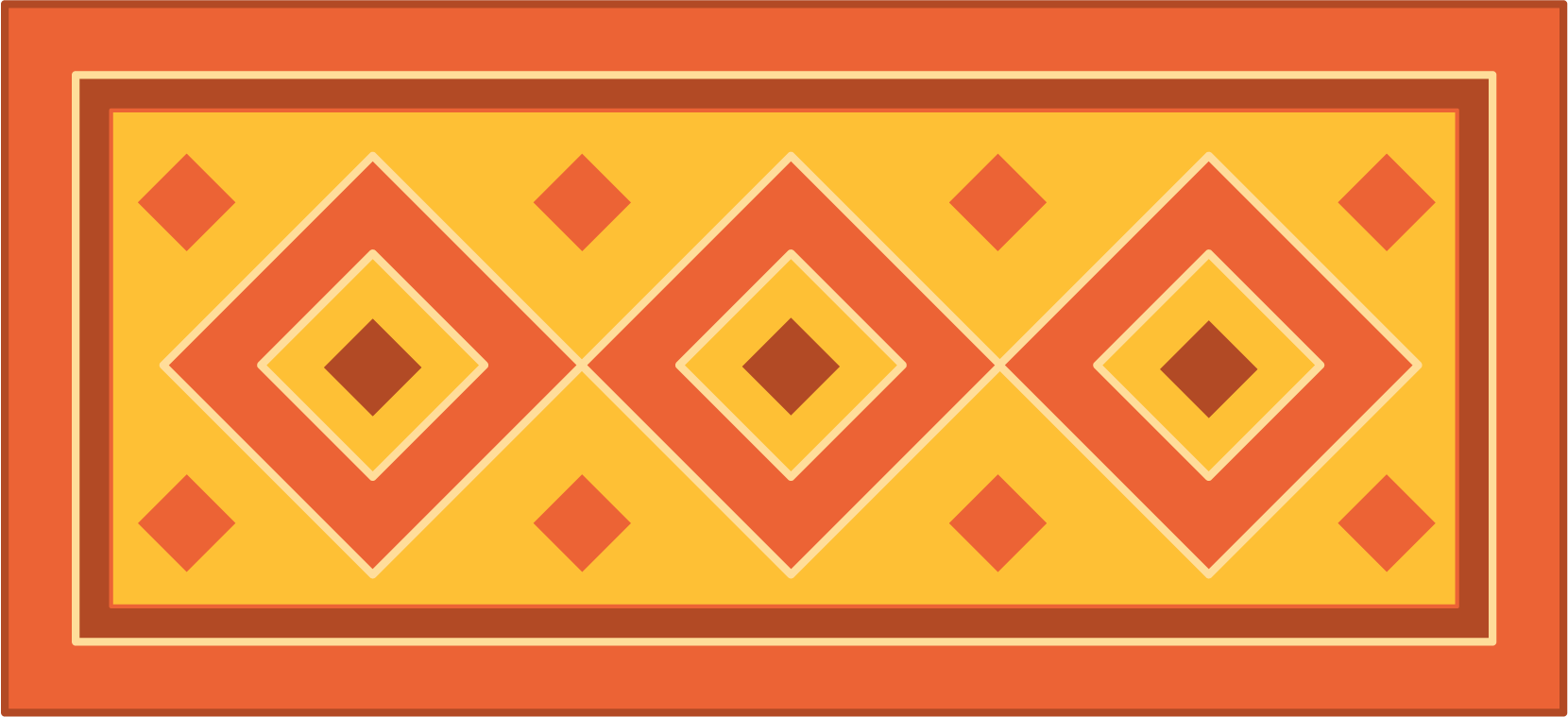 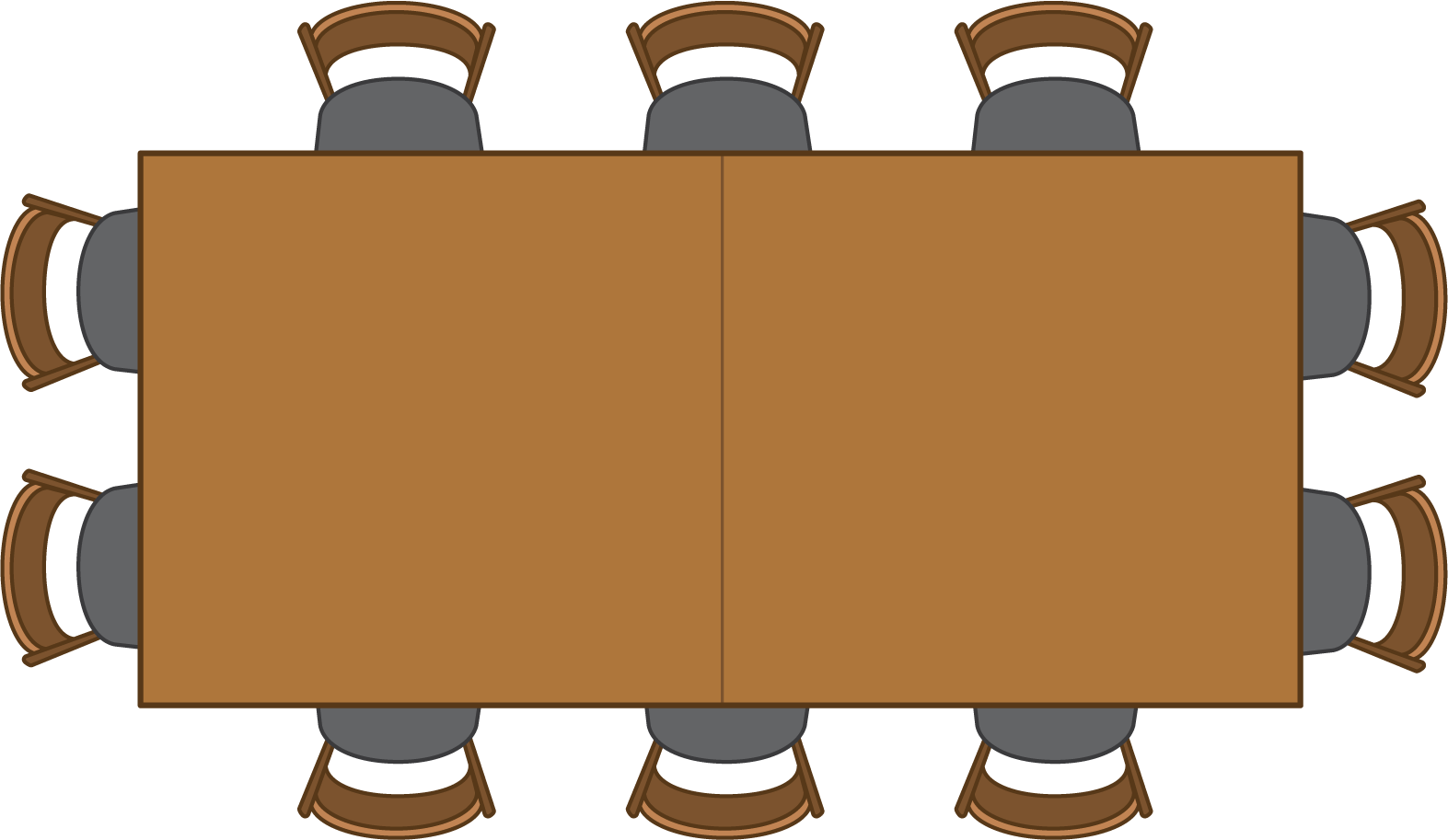 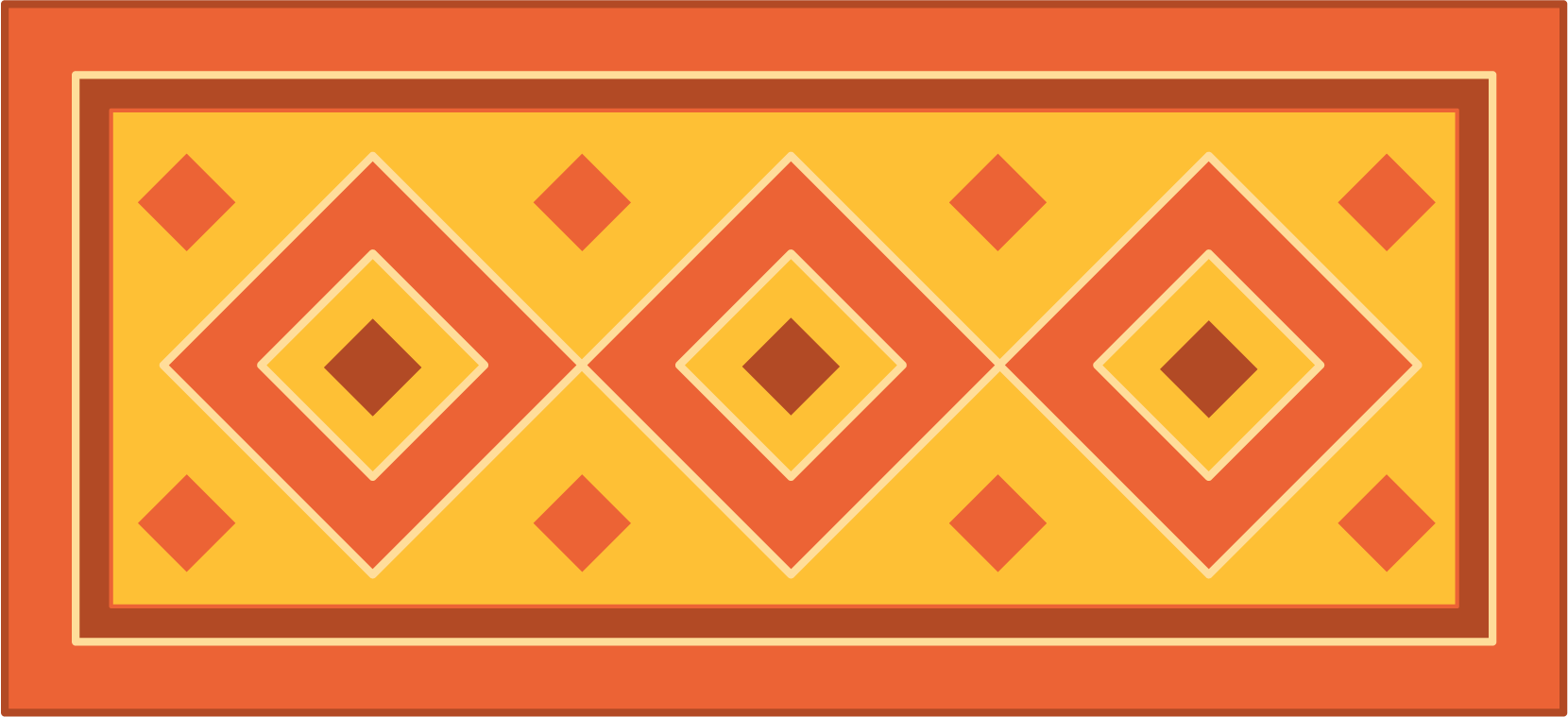 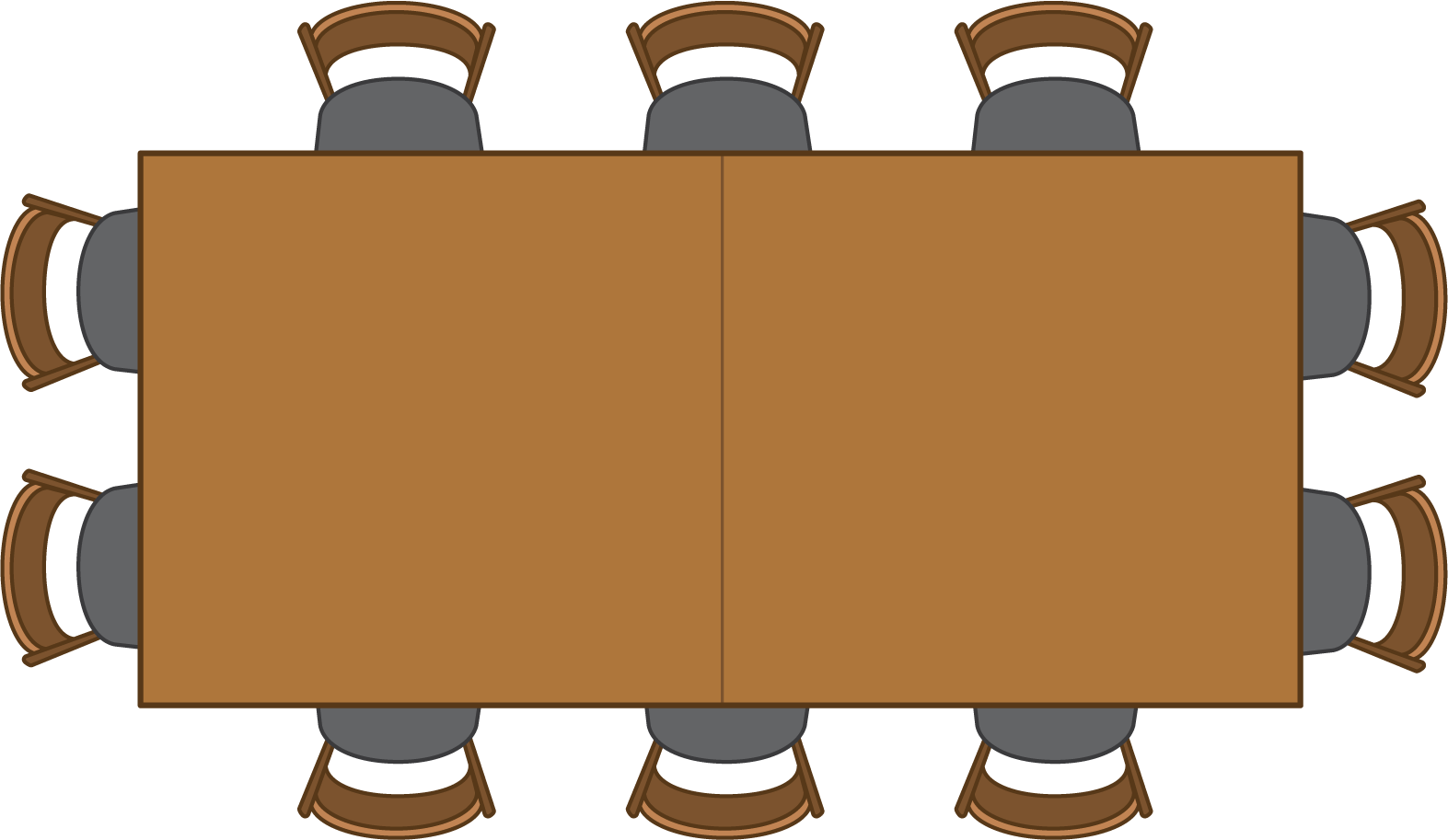 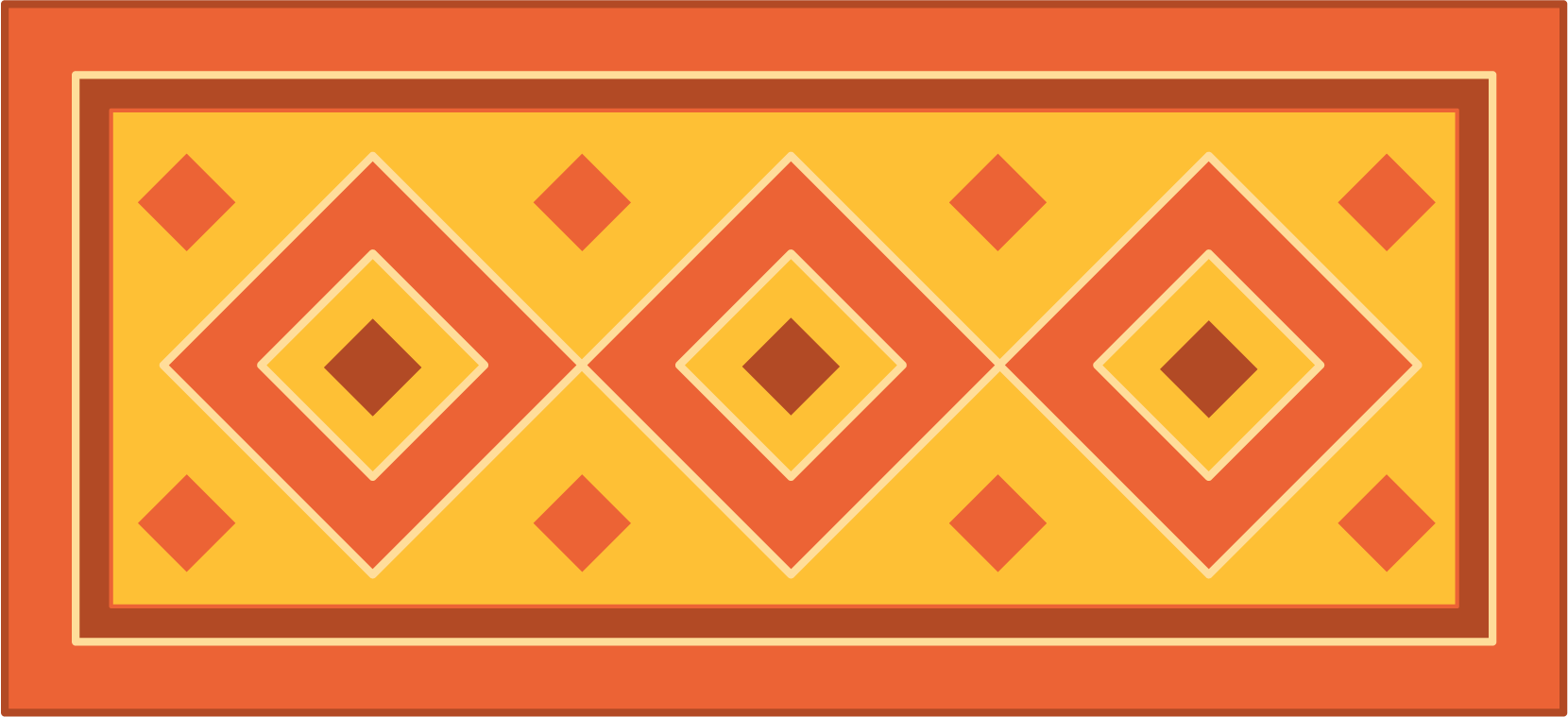 21.2: Finish the Equations21.3: Centers: Choice TimeChoose a center.Shake and Spill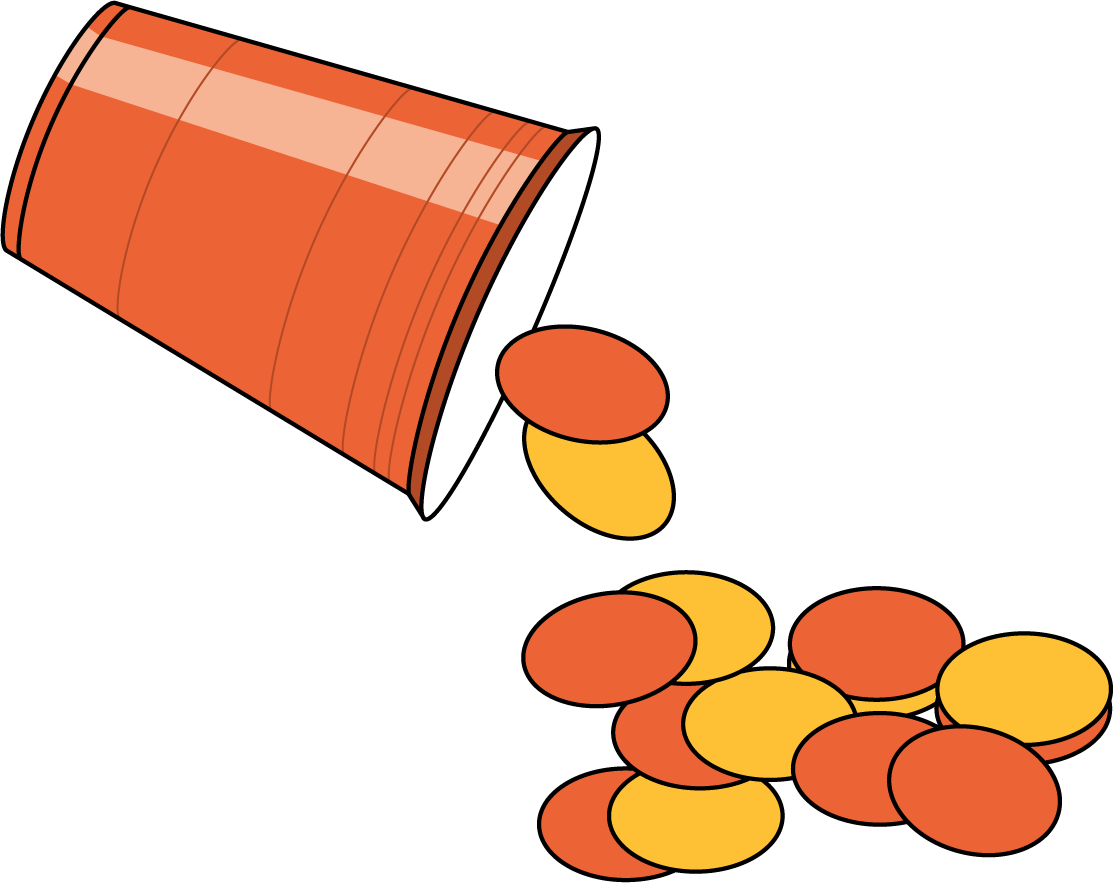 Number Race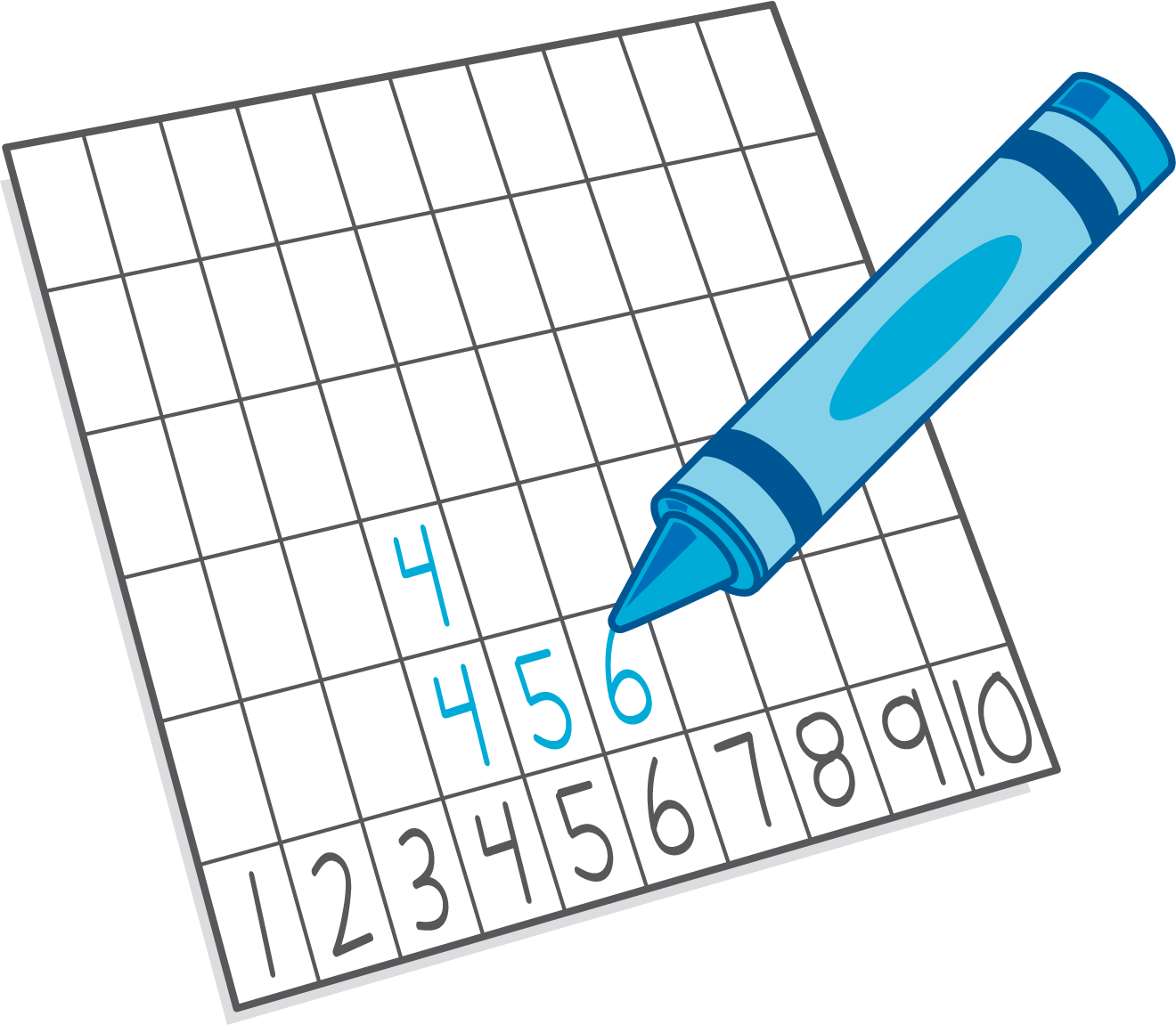 Grab and Count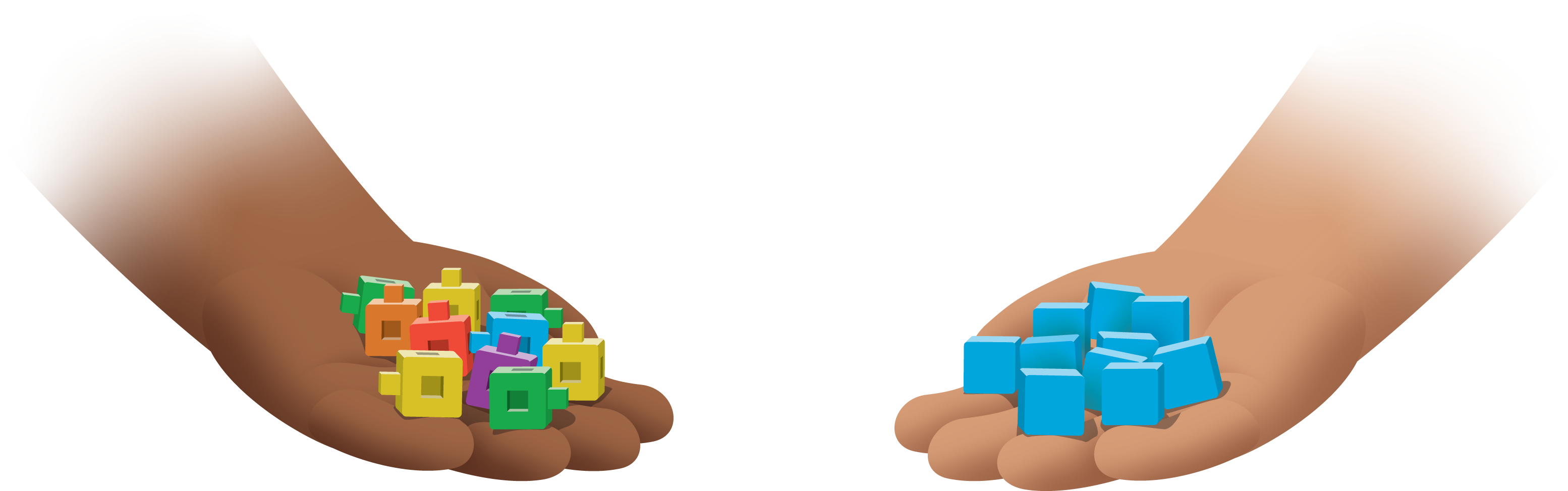 What's Behind My Back?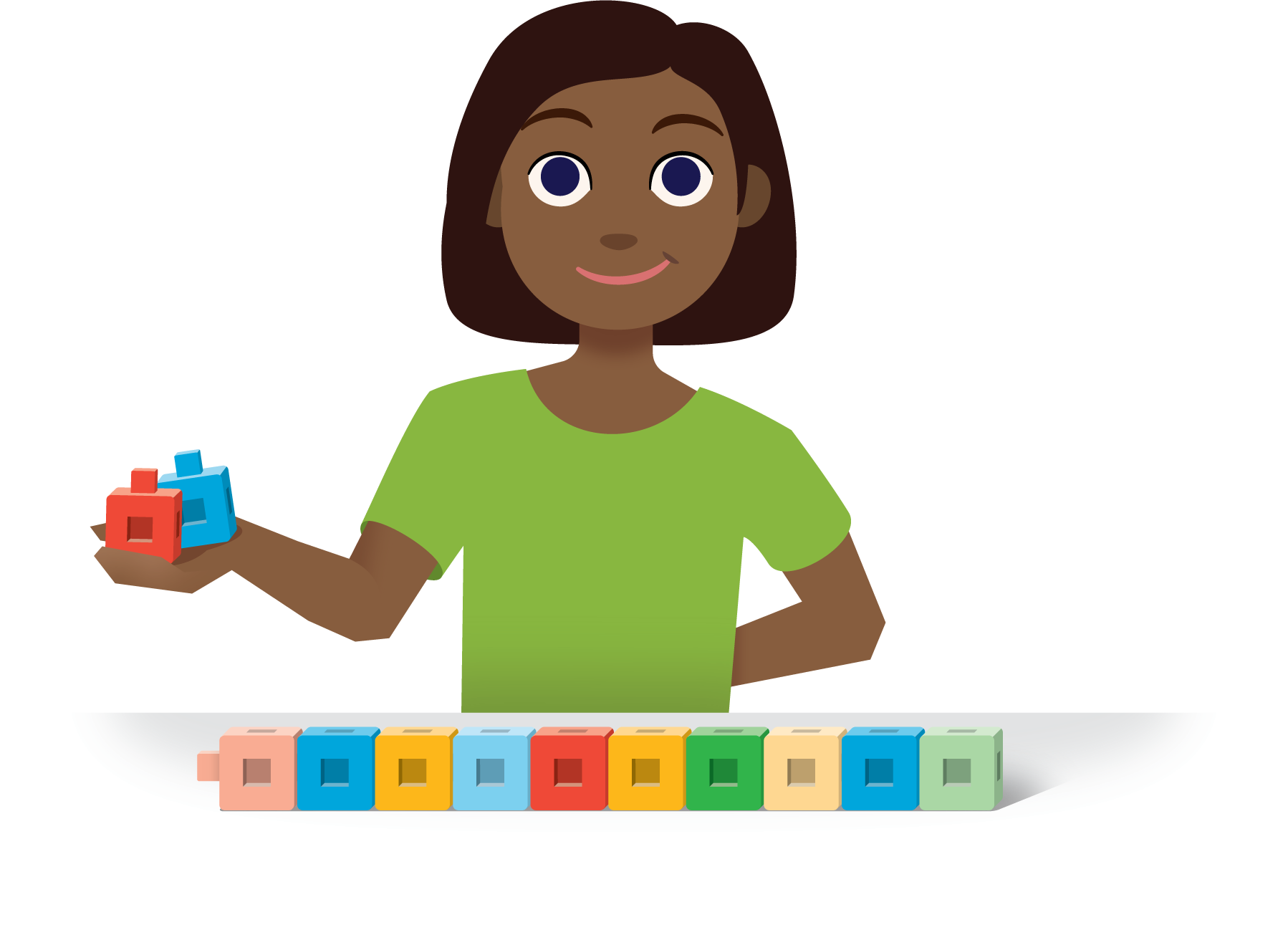 Pattern Blocks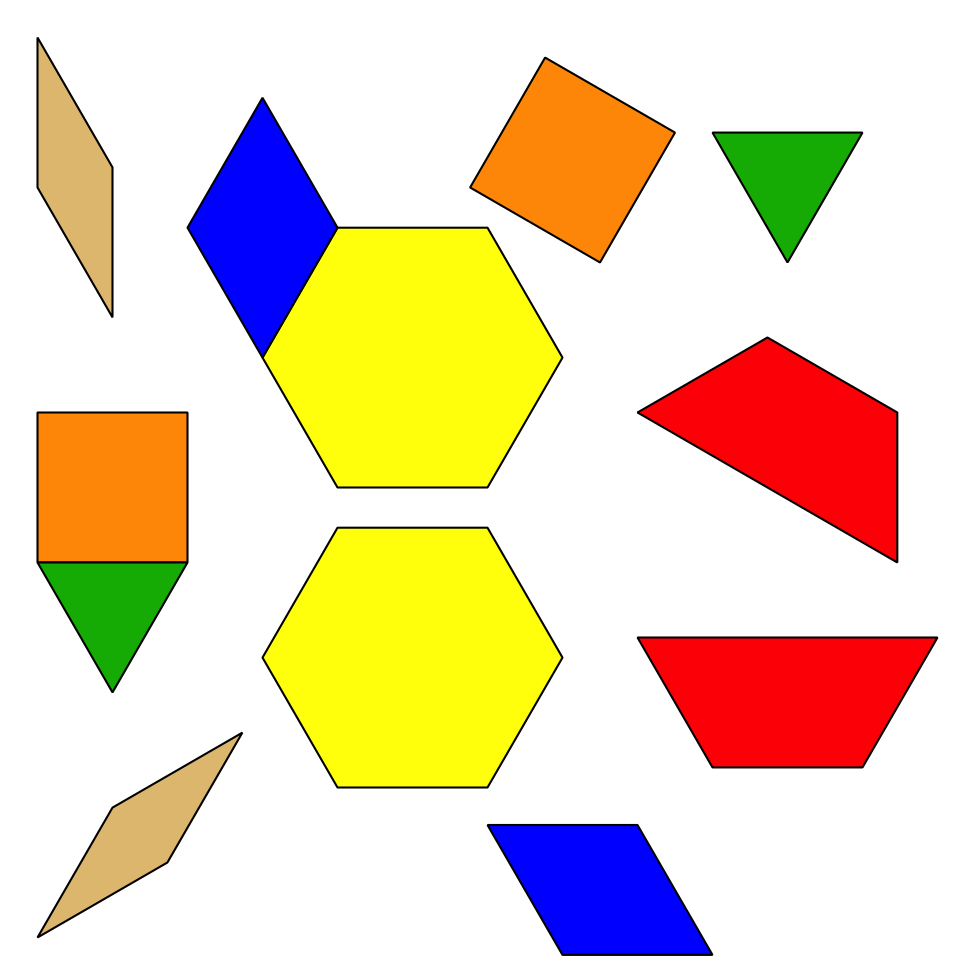 Section SummarySection SummaryIn this section, we used our fingers, objects, 10-frames, and drawings to find all of the ways to make 10.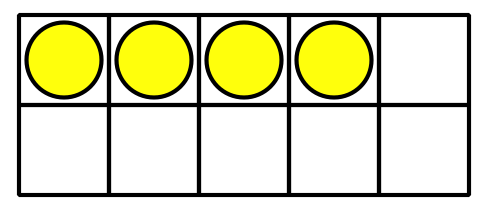 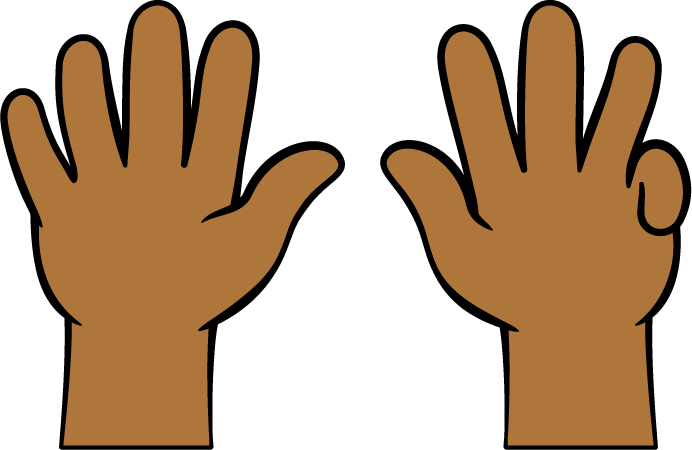 We figured out how many more are needed to make 10.We showed numbers 11–19 as 10 and some more.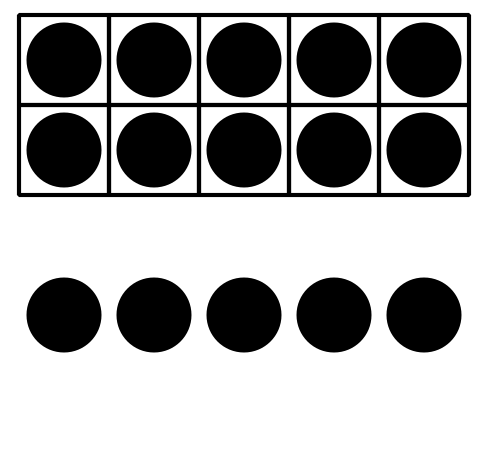 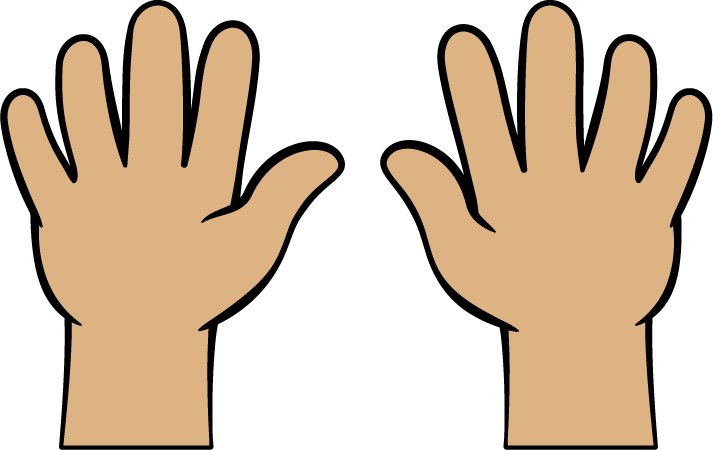 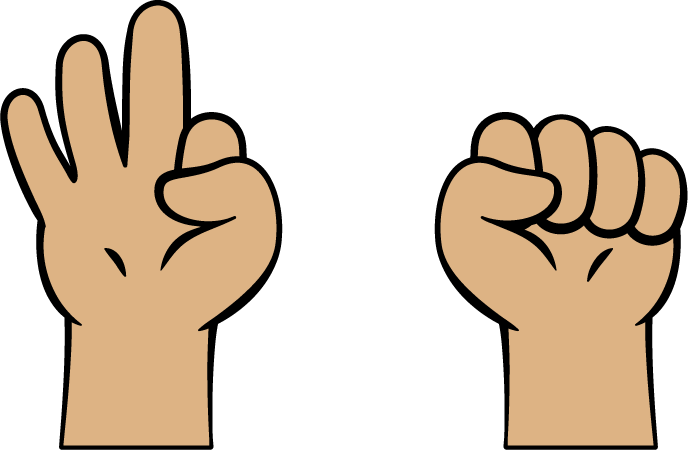 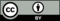 © CC BY 2021 Illustrative Mathematics®